Liga majstrov  v malom futbale 2021chlapci – štvrtok 3.6.2021o 4. – 6. miesto14:30      Paris Saint – Germain (6.A)        6   -   5               Manchester United (7.B)                                            Melicherčík 3, Žiak 2, Varga 1 + ŽK                                                                                    Gonda R. 3 + ŽK, Gonda T. 215:00      Manchester United (7.B)           6    -   2                FK Štokovec (6.B)                       Gonda R. 3 + ČK, Úradník 2, Gonda T. 1, Svitek ŽK                                                                  Kršiak 2, Kamenský ČK15:30      FK Štokovec (6.B)                        3    -    14             Paris Saint – Germain (6.A)    Záhorec 1+ŽK, Melicherčík 1, Kršiak 1,                                                                                                  Melicherčík 9, Hriň 3+ŽK, Žiak 1+ŽK,Michálik 1                                                                                                                            Gažúr ŽK,ČK, Kamenský ŽK,ČKchlapci – pondelok 7.6.2021o 1. – 3. miesto14:30      ŠK Prameň Kováčová (8.A)        15    -    1         Pastieri hriňovských svíň (7.A)                           Tršo S. 5, Sedliak3, Santus 3, Fitala 3, Žilka 1                                                                   Straka 115:00      FC Zánemecká (8.B)                     3      -       7         ŠK Prameň Kováčová (8.A)                                   Hrisenko 2, Palúch 1, Bystriansky ŽK                                                                                Santus 3, + ŽK, Fitala 2, Tršo S. 215:30     Pastieri hriňovských svíň (7.A)    3      -    12          FC Zánemecká (8.B)                                                   Straka 2 + ŽK, ČK, Kučera ŽK                                                            Palúch 5, Hrisenko 4 +ŽK, Šulek 1, Bystriansky 1, Malatinec 1 + ŽKKonečné poradie školskej Ligy majstrov 2021  v malom futbale !ŠK Prameň Kováčová (8.A) FC Zánemecká (8.B)      Pastieri hriňovských svíň (7.A)   Paris Saint – Germain (6.A)    Manchester United (7.B)   FK Štokovec (6.B)  Najlepší strelci :Melicherčík Kevin 13 gólovSantus  M. 12  gólovTršo S., Palúch M., Fitala A. po 9 gólov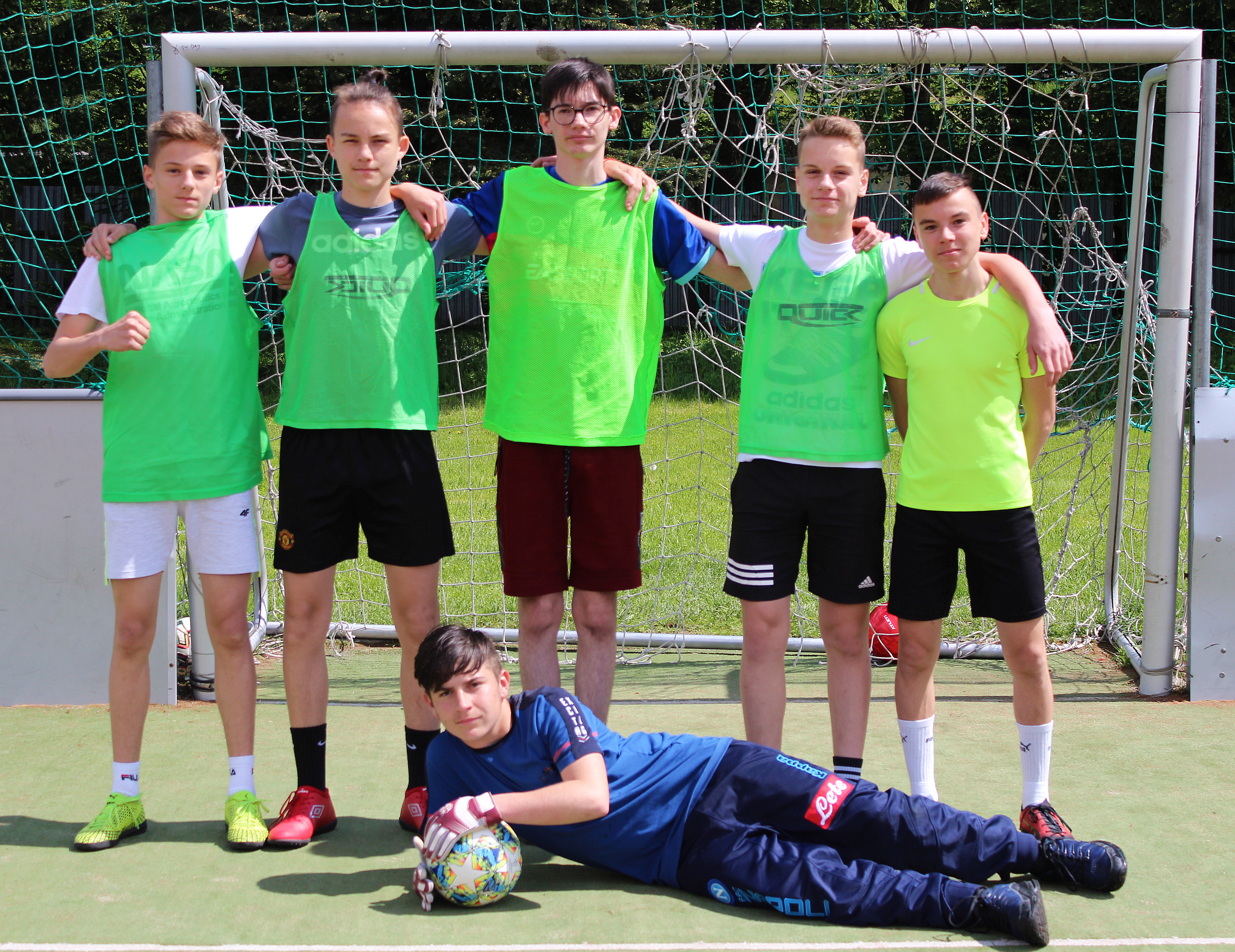 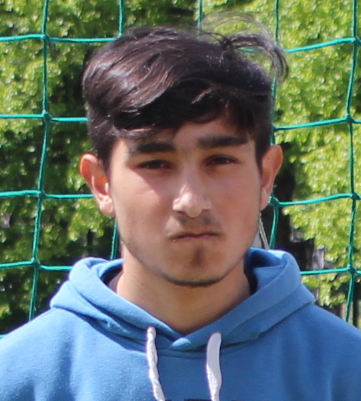 ŠK Prameň Kováčová (8.A) -  víťazi Ligy majstrov 2021 -          najlepší strelec  Melicherčík Kevin (Paris Saint – Germain (6.A) GRATULUJEME !!!Foto, rozhodca – p. č. Trebuľa –  Ďakujem pomocníčkam, ktoré mi pomáhali pri zapisovaní gólov a kariet počas chlapčenských zápasov!